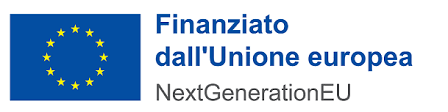 Oggetto: Determina di affidamento del servizio di supporto alla migrazione e all’attivazione dei servizi sulla Piattaforma pagoPA – Avviso Misura 1.4.3IL RESPONSABILE DEL SERVIZIOVistiil decreto legislativo 18 agosto 2000, n. 267 (Testo unico delle leggi sull’ordinamento degli enti locali) e il decreto legislativo 23 giugno 2011, n. 118 (Disposizioni in materia di armonizzazione dei sistemi contabili e degli schemi di bilancio delle Regioni, degli enti locali e dei loro organismi, a norma degli articoli 1 e 2 della legge 5 maggio 2009, n. 42);il decreto legislativo 18 aprile 2016, n. 50 (Codice dei contratti pubblici);il decreto legislativo 7 marzo 2005, n. 82 (Codice dell’amministrazione digitale);il regolamento 12 febbraio 2021, n. 2021/241/UE (Regolamento del Parlamento europeo e del Consiglio che istituisce il dispositivo per la ripresa e la resilienza);la legge 23 dicembre 1999, n. 488 (Legge finanziaria 2000) e la legge 27 dicembre 2006, n. 296 (Legge finanziaria 2007);legge 13 agosto 2010, n. 136 (Piano straordinario contro le mafie, nonché delega al Governo in materia di normativa antimafia);il decreto-legge 16 luglio 2020, n. 76 (Misure urgenti per la semplificazione e l’innovazione digitale) convertito in legge, con modificazioni, dalla legge 11 settembre 2020, n. 120;Visti:il decreto n. __ del ______________ con il quale il Sindaco ha attribuito al sottoscritto le funzioni di cui agli articoli 107 e 109 del d.lgs. 267/2000 sino al termine del mandato;il Documento unico di programmazione (DUP) 2022-2024, approvato con deliberazione del Consiglio comunale n. __ del ______________ e la relativa nota di aggiornamento approvata con deliberazione del Consiglio comunale n. __ del ______________;il Bilancio di previsione 2022-2024, approvato con deliberazione del Consiglio comunale n. __ del ______________;il Piano esecutivo di gestione (PEG) 2022-2024, approvato con deliberazione della Giunta comunale n. __ del ______________;Premesso che:l’articolo 5 del d.lgs. 82/2005 ha previsto in capo alle pubbliche amministrazioni, ai gestori di pubblici servizi e alle società a controllo pubblico, l’obbligo di accettare, tramite la piattaforma pagoPA, i pagamenti spettanti a qualsiasi titolo attraverso sistemi di pagamento elettronico;le pubbliche amministrazioni sono, quindi, obbligate ad aderire al sistema pagoPA per consentire alla loro utenza di eseguire pagamenti elettronici nei loro confronti;l’articolo 24, comma 2, lettera a), del d.l. 76/2020 convertito dalla l. 120/2020 stabilisce che l’obbligo, per i prestatori di servizi di pagamento abilitati, di utilizzare esclusivamente la piattaforma pagoPA di cui all’articolo 5, comma 2, del d.lgs. 82/2005 per i pagamenti verso le pubbliche amministrazioni decorre dal 28 febbraio 2021;tali disposizioni hanno lo scopo di favorire una completa digitalizzazione dei pagamenti effettuati a favore delle pubbliche amministrazioni, con conseguente semplificazione per i cittadini;Preso atto che:il Ministero per l’innovazione tecnologica e la transizione digitale (MITD) ha invitato i Comuni italiani a presentare domanda di partecipazione all’avviso pubblico del Piano nazionale di ripresa e resilienza – Missione 1 – Componente 1 – Investimento 1.4 “Servizi e cittadinanza digitale” – Misura 1.4.3 “Adozione piattaforma PagoPA” Comuni finanziato dall’Unione Europea – NextGenerationEU;l’obiettivo previsto per la Misura 1.4.3 (milestone e target europei) è quello di garantire un aumento del numero di servizi integrati nella piattaforma PagoPa con l’obiettivo finale di disporre in media di 50 servizi per Comune;Ricordato che l’avviso ministeriale prevede:il riconoscimento ai Comuni di un importo forfettario (lump sum) determinato in funzione:del numero di servizi attivati;della classe di popolazione residente nel Comune;l’erogazione del contributo forfettario in un’unica soluzione a seguito del perfezionamento delle attività di integrazione e attivazione dei servizi;che le attività di cui al finanziamento richiesto siano state avviate a decorrere dal 1° aprile 2021 con risorse proprie;Considerato che il Comune di _____________________ ha presentato domanda in data _____________ e risulta finanziato per € ____________________ con CUP ________________________, giusto decreto di finanziamento n. ___ del _________________;Considerato che le attività per il raggiungimento degli obiettivi del bando possono essere svolte dal Comune tramite il supporto di un Partner/Intermediario Tecnologico (se già contrattualizzato), o attraverso l’individuazione di un Partner/intermediario Tecnologico per il supporto alla migrazione e all’attivazione dei servizi sulla Piattaforma pagoPA;Tenuto conto che l’ente deve contrattualizzare con il fornitore entro 180 giorni dalla data di notifica del decreto di finanziamento;Visto il preventivo della società Halley SUD S.r.l., giusto protocollo n. ____ del _______________, per l’attività di supporto alla migrazione e all’attivazione dei servizi sulla Piattaforma pagoPA previsti nel bando;Verificato, ai fini e per gli effetti dell’articolo 26 della l. 488/1999 e dell’articolo 1, comma 449 della l. 296/2006 che non risultano convenzioni attive stipulate da CONSIP o da centrali regionali di committenza per i beni/servizi in oggetto;Dato atto che il bene da acquisire:è di importo inferiore a 5.000,00 euro e pertanto non è obbligatorio il ricorso al MEPA, ai sensi dell’articolo 1, comma 450 della l. 296/2006;non è negoziabile sul MEPA, non essendo disponibili bandi attivi;oppureDato atto che il servizio da acquisire è di importo pari o superiore a 5.000,00 euro ed inferiore alla soglia comunitaria e pertanto è obbligatorio il ricorso al MEPA, ai sensi dell’articolo 1, comma 450 della l. 296/2006;Considerato che:l’importo contrattuale complessivo per il servizio è pari a € ____________________________;l’importo complessivo contrattuale della fornitura sopra specificata è inferiore ad 75.000,00 euro e che, pertanto, è possibile procedere in via autonoma all’affidamento dell’appalto della fornitura in parola, ai sensi e per gli effetti dell’articolo 1, comma 2, lettera a) del d.l. 76/2020 convertito dalla l. 120/2020, mediante affidamento diretto senza procedimento di gara;che le ragioni del ricorso all’affidamento diretto sono rinvenibili nella necessità di acquisire la fornitura quanto prima al fine di rispettare il cronoprogramma imposto dal bando PNRR;Considerato che, il prezzo di affidamento diretto dell’appalto in oggetto può ritenersi congruo sulla base di specifica valutazione estimativa operata a cura del responsabile del servizio;Dato atto che non sussistono cause di incompatibilità e conflitto d’interesse ai sensi dell’articolo 42 del d.lgs. 50/2016;Considerato che il CIG di riferimento del presente affidamento è il ……………………………………;Visto il regolamento di contabilità armonizzata;DETERMINA1. di affidare, per i motivi esposti in narrativa e che qui si intendono integralmente riportati, il servizio di supporto alla migrazione e all’attivazione dei servizi sulla Piattaforma pagoPA previsti nel bando alla società Halley SUD S.r.l.2. di stabilire che le attività di migrazione e attivazione dei servizi dovranno essere eseguite entro 240 giorni dall’esecutività del presente atto.3. di impegnare, ai sensi dell’articolo 183 del d.lgs. 267/2000 e del principio contabile applicato allegato 4/2 al d.lgs. 118/2011, le somme di cui alla tabella in calce corrispondenti ad obbligazioni giuridicamente perfezionate, con imputazione agli esercizi in cui le stesse sono esigibili.4. di accertare, ai sensi del comma 8 dell’articolo 183 del d.lgs. 267/2000 che il programma dei conseguenti pagamenti dell’impegno di spesa di cui al presente provvedimento è compatibile con i relativi stanziamenti di cassa del bilancio e con le regole di finanza pubblica.5. di comunicare ai terzi interessati il presente provvedimento, ai sensi dell’articolo 191 del d.lgs. 267/2000, specificando che le somme da corrispondere saranno liquidate su presentazione di regolare fattura entro trenta giorni dal ricevimento della stessa, previa verifica del rispetto degli impegni contrattualmente assunti.
La fattura (inviata esclusivamente in modalità elettronica) dovrà:essere intestata al Comune di _______________, Servizio _____________;riportare al suo interno:gli estremi della presente determinazione (numero e data);il codice IPA del Servizio ____________ (________________);il codice CIG (codice identificativo di gara) e il codice CUP;contenere in allegato il conto corrente dedicato ai sensi dell’articolo 3 della l. 136/2019.6. di dare atto che l’esecutività del presente provvedimento è subordinata all’apposizione del visto di regolarità contabile attestante la copertura finanziaria (articolo 183, comma 7 del d.lgs. 267/2000).